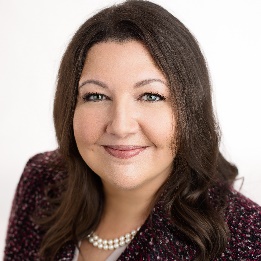 Rachel Modrak is a consultant who partners with staffing organizations to achieve goals through strategical and creative strategies, with a focus on managing operations, training, and service delivery. Rachel knows the right activities drive the best results. Spending 20+ years working for national and global staffing leaders she has designed and facilitated training for hundreds of employees, provided a critical role in the operational standards set by her employers, led and implemented numerous on-site programs, and provided strategy in the areas of service for large clients, order fulfillment, and associate recruiting and retention to ensure that client needs are met effectively and lead to good customer satisfaction. She has been often called upon to act as a "Turnaround Specialist" or "Crisis Manager", working with under performing and/or troubled regions; she leads the staff through a crisis and back on the road to profitability.